Notes: 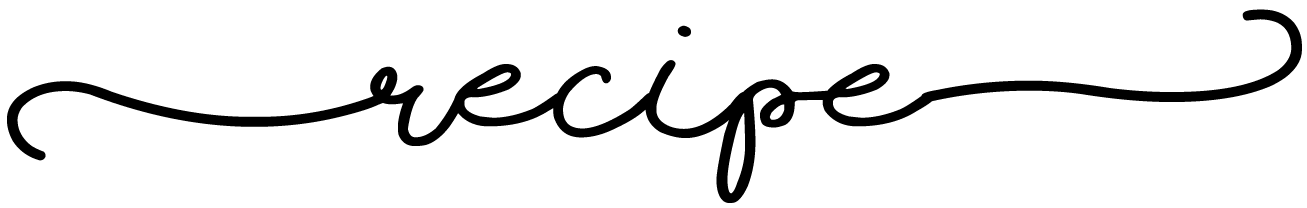 From the Kitchen ofFrom the Kitchen ofFrom the Kitchen ofTitle:Title:Title:Ingredients:Directions: